Miejski Ośrodek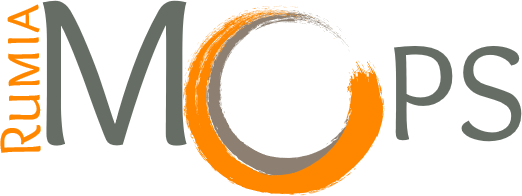  Pomocy Społecznejul. Ślusarska 2, 84-230 Rumia 	Tel. 58 671 05 56, fax. 58 671 08 36NIP 958 097 71 98REGON 19 058 16 18Dział Administracyjny ul. Sabata 3, 84-230 Rumia 	tel. 58 671 05 56 wew. 810, 811 fax. 58 671 08 36DA.222.1.75.2021                                                                                                                                                                                                    			Rumia, dnia 15.12.2021 r. INFORMACJA O WYBORZEMiejski Ośrodek Pomocy Społecznej w Rumi informuje, że w postępowaniu DA.222.1.75.2021 przeprowadzonym w drodze analizy rynku na świadczenie usług pogrzebowych w zakresie sprawienia pogrzebu zmarłym, których pochowanie zleca Miejski Ośrodek Pomocy Społecznej w Rumi,  . którego wartość szacunkowa nie przekracza równowartości 130.000 zł. netto,, została wybrana oferta przedstawiona przez Wykonawcę: Firma Pogrzebowa „Droga do Niebios” Kazimierz Momont, 
ul. Unruga 182, 81-153 Gdynia, filia ul. Gdańska 22, 84-230 Rumia.Sporządził:Starszy InspektorBeata Baranow                                                                                          DyrektorMiejskiego Ośrodka Pomocy Społecznej                                                                                          w Rumi                                                                                        /-/ Gabriela Konarzewska